Wniosek o przyjęcie 
do klasy pierwszej Liceum Ogólnokształcącego 
im. Szymona Konarskiego w SejnachDANE KANDYDATA:1.  PESEL 2. Nazwisko 3. Imiona    4. Data urodzenia --  miejsce urodzenia 5. Adres kandydata:Miejscowość  ulica  nr /Poczta  kod poczt. - Gmina 6. DANE RODZICÓW / PRAWNYCH OPIEKUNÓW:Imię i nazwisko matki: ………………………………………………………………………………………………Imię i nazwisko ojca: ………………………………………………………………………………………………...Adres zamieszkania rodziców / prawnych opiekunów:………………………………………………………………………………………………………………………….Nr tel. rodzica/opiekuna          Adres poczty elektronicznej rodziców: ……………………………………………………………………………7. WYBÓR KLASY:        /Przy nazwie klasy należy wpisać 1, 2, 3 wskazując kolejność wyboru/ Klasa A – rozszerzone zajęcia edukacyjne: biologia, chemia /lub matematyka/, jęz. angielski Klasa B – rozszerzone zajęcia edukacyjne: język polski, historia /lub WOS/, jęz. angielski  Klasa G – rozszerzone zajęcia edukacyjne: geografia / lub WOS/,  jęz. polski, jęz. angielski 
                                                                                            /klasa patronacka Straży Granicznej/ Klasa E – rozszerzone zajęcia edukacyjne: matematyka, język angielski oraz jeden z przedmiotów:                                                                                   fizyka lub geografia8. WYBÓR DRUGIEGO JĘZYKA OBCEGO:                        jęz. rosyjski                                                    jęz. niemiecki                                  9. PEŁNA NAZWA UKOŃCZONEJ  SZKOŁY:…………………………………………………………………………………………………………………………………………………………………………………………………………………………………………………… ……………....................					      ………………………………………              /miejscowość, data/						                                    /podpis kandydata/                                                                                                 ………………………………………                                                                                                                                                               /podpis rodziców/prawnych opiekunów/Zgodnie z art.13 Rozporządzenia Parlamentu Europejskiego i Rady UE z dnia 27 kwietnia 2016 r. w sprawie ochrony osób fizycznych w związku z przetwarzaniem danych osobowych przyjmuję do wiadomości, że:Administratorem danych osobowych jest Zespół Szkół Ogólnokształcących w Sejnach,dane osobowe  przetwarzane są na podstawie art. 6 ust. 1 lit. c ogólnego rozporządzenia j/w o ochronie danych  
w celu realizacji zadań  ustawowych, określonych w Ustawie – Prawo oświatowe z dn. 14 grudnia 2016 r. 
(Dz. U. z 2017 r., poz. 59 oraz Ustawy o systemie oświaty z dnia 7 września 1991 r. (Dz. U. z 2017 r., poz. 2198)
 w celu realizacji statutowych zadań dydaktycznych, opiekuńczych i wychowawczych w placówce,dane kontaktowe będą przetwarzane w celu nawiązania kontaktu z rodzicami/prawnymi opiekunami dziecka,dane nie będą udostępniane podmiotom innym niż upoważnione na podstawie przepisów prawa,przysługuje mi prawo dostępu do treści danych i ich sprostowania,dane podaję dobrowolnie  jednocześnie wyrażając zgodę na ich przetwarzanie zgodnie z celem podanym powyżej……………....................					      ………………………………………              /miejscowość, data/						                                    /podpis kandydata/                                                                                                 ………………………………………                                                                                                                                                               /podpis rodziców/prawnych opiekunów/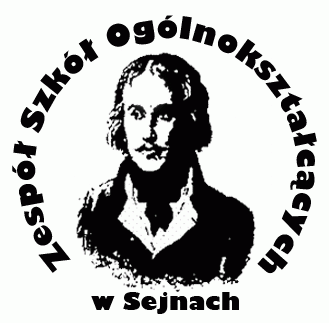 Zespół Szkół Ogólnokształcących w Sejnach16-500 Sejny, ul. Łąkowa 1; tel. (0-87) 5162 167; fax. (0-87) 5162 018; e-mail: zso.sejny@op.pl; www.zso.sejny.pl